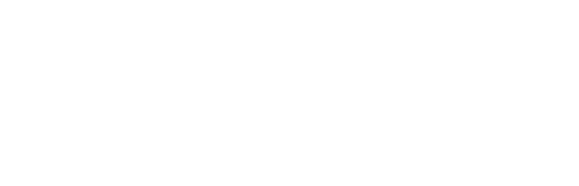 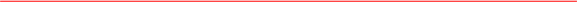 河南省教育厅办公室关于开展 2022 年度农村学校应用性教育科研课题立项申报工作的通知各省辖市、济源示范区、省直管县(市) 教育局、教育学会：根据《河南省教育厅关于加强和改进教育科学研究工作的意 见》  (豫教教科〔2013〕31 号) 要求，为充分发挥教育科研在促 进农村教师专业发展、提升农村学校教育质量的重要作用，促进 乡村振兴，省教育厅决定继续开展 2022 年度农村学校应用性教育 科研课题立项申报工作。现将有关事项通知如下：一、总体要求农村学校应用性教育科研课题立项申报工作，坚持以习近平 新时代中国特色社会主义思想为指导，落实“立德树人”根本任务，贯彻中国共产党河南省第十一次代表大会精神，推进义务教 育优质均衡发展，促进城乡教育一体化。坚持课题研究与解决农 村学校教育教学实践问题相结合，与提升农村教师专业素养相结 合，与提高农村教育教学质量相结合，使之成为推动我省农村教 育提质增效、促进乡村振兴的有力抓手。二、申报对象、数量及选题1.农村学校应用性教育科研课题立项申报对象为全省非城区 (市区、县城以下的镇、乡村)普通初中、小学、幼儿园教师。2. 申报者(课题主持人) 应具有一级教师及以上专业技术职 称，主持或参与过县级以上(含县级) 教育科研课题并已结项。 主持省农村学校应用性教育科研课题及其他省级课题未结项者， 不得申请本年度应用性课题。3.符合条件的教师每人限报 1 项课题，多报者不予受理；一 所学校只能申报 1 项，多报者不予受理；省辖市所属各县(市、 区) 农村学校 (幼儿园) 申报课题数量合计不超过 10 项；每个省 直管县 (市) 农村学校 (幼儿园) 申报课题数量不超过 15 项；济 源示范区农村学校(幼儿园)申报课题数量不超过 20 项。4．农村学校应用性课题选题，由申报者立足农村教育实际， 立足本职工作，从教育教学、课程建设、德育工作、学校管理、 学生发展等实践性问题中，自行提炼确定。三、申报材料要求和时间1. 申报者需按要求填报《2022 年河南省农村学校应用性教育科研课题立项申请书》和《课题设计论证活页》(见附件 1) 一 式 2 份(A4 纸双面打印， 左侧装订)，并提交同版电子稿。2.《立项申请书》经申请人签字、所在单位签章同意， 由县 	(市) 教育学会或教育科研管理部门初审后，经省辖市教育学会 或教育科研管理部门集中上报至省教育科学规划与评估院教育学 会秘书处；济源示范区、省直管县(市) 对申报材料初审后，直 接报至省教育学会秘书处。《立项申请书》《课题设计论证》活 页材料分开报送，编号(各地可先自行编号) 要对应无误。省教 育学会秘书处不接受个人报送的申报材料。3.省辖市、济源示范区、省直管县(市) 集中报送课题申报 材料时，需同时报送《2022 年河南省农村学校应用性教育科研课 题申报汇总表》(见附件2) 1 份，并提交同版电子稿，要保证《汇 总表》信息与个人申报课题信息完全一致。4.《立项申请书》《申报汇总表》同版电子稿在报送课题申 报材料前发送至省教育学会农村学校应用性课题管理专用信箱 yyktgl@126.com。5.2022 年度农村学校应用性教育科研课题材料报送截止时 间为 9 月 30 日，逾期不再受理。四、组织管理1.农村学校应用性教育科研课题立项申报工作由河南省教育 厅主管，省教育科学规划与评估院、省教育学会秘书处组织实施， 各省辖市、省直管县 (市) 教育学会、教育科研管理部门协助开展。2.为提高申报工作质量，各省辖市、济源示范区、省直管县 	(市) 教育局、教科所、教育学会应按要求对申报材料进行初审、 指导、把关， 对不符合基本形式和质量要求的课题不予报送。3.河南省教育科学规划与评估院、省教育学会秘书处要加强 课题的过程管理，定期组织指导、咨询、检查，及时解决有关问 题，真正发挥农村学校应用性课题研究的作用。联系电话：0371-65900218；联系人：魏强、方渊渊；电子信箱：yyktgl@126.com。材料报送地址：郑州市金水区顺河路 29 号院办公楼 518 室。附件：1.2022 年河南省农村学校应用性教育科研课题立项申 请书2.2022年河南省农村学校应用性教育科研课题申报汇总表(EXCEL 格式)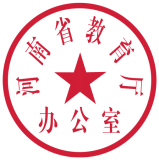 附件 12022 年河南省农村学校应用性教育科研课题 立项申请书课 题 名 称                               课题主持人                               主持人单位                               联 系 电 话                                申 请 日 期                               河南省教育厅2021 年 9 月印制填 表 说 明一、请使用计算机如实准确填写各项内容，封面右上方“编 号”栏不填。用 A4 纸双面印制、左侧装订，封面请勿用塑料封皮。二、每项课题主持人限 1 名，课题组成员不超过 5 人(不含 主持人)。三、请填写与单位公章一致的单位全称。四、《立项申请书》及所附《课题设计论证活页》填写一式 2 份。《立项申请 ·评审书》和《课题设计论证活页》须分别单独装订。五、河南省教育科学规划与评估院、省教育学会秘书处联系人： 魏强、方渊渊 ；联系电话： 0371-65900218 ；  电子信箱：yyktgl@126.com；地址：郑州市金水区顺河路 29 号院办公楼 518 室。一、课题基本信息二、课题论证与研究设计三、课题研究的可行性分析注： 本栏可加页四、主持人单位意见五、省辖市教育学会或教育科研管理部门意见六、专家评审意见七、河南省教育厅审批意见《课题设计论证》活页填表说明：本表供匿名评审使用。活页填写时，不得出现课题主持 人和课题组成员的姓名、单位名称等信息，统一用 ××× 、 ×××××× 代表，否则不得进入评审程序。课题名称：(必填)课题设计论证注： 本栏可加页完成课题的可行性分析附件 22022 年河南省农村学校应用性教育科研课题申报汇总表 (EXCEL 格式)申报单位：(公章)            联系人：            联系电话：                  填表日期：    年  月  日提示： 本表信息将作为印发立项文件、立项通知书的依据， 请务必认真填写，保证内容准确无误并与立项申请书完全一致。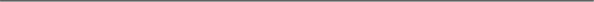 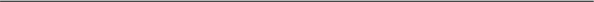 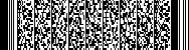 河南省教育厅办公室    主动公开   2022 年 9 月 5 日印发课题名称课题名称主 持 人姓    名姓    名性别民 族出生年 月出生年 月主 持 人专业职务专业职务行政职务行政职务从事专 业从事专 业主 持 人最后学历最后学历教    龄教    龄电子信 箱电子信 箱主 持 人工作单位工作单位联系电话 (手机)联系电话 (手机)主 持 人通讯地址通讯地址邮政编码邮政编码主 要 参 加 者姓   名姓   名出生年月工作单位工作单位工作单位工作单位职务/职称职务/职称承担任务承担任务主 要 参 加 者主 要 参 加 者主 要 参 加 者主 要 参 加 者主 要 参 加 者预计完成时    间预计完成时    间预计完成时    间1．课题核心概念界定，研究背景，选题意义及研究价值2．课题研究的主要目标、研究内容和研究重点3．课题研究的研究方法、实施步骤和预期成果主要参与者的学术背景(职务、专业、年龄等)；主要参与者的研究经验(近 3 年来主持或参与完成的课题研究、论文、课程开 发等)；完成课题的保障条件(研究资料、经费、时间保障等)。(限 1500 字内)本单位保证课题主持人之申请书所填写的内容完全属实，课题主持人、参加者的 政治素质和业务能力适合承担该课题的研究工作；本单位能够提供完成课题所需的时 间和条件；本单位同意承担课题的管理职责和信誉保证。负责人签字：公   章年     月     日负责人签字：                                            公   章年     月     日专家组长签字：年     月     日公   章年     月     日编 号课题概念的界定，研究背景，选题意义和研究价值；课题研究的主要目标、主要内容和研究重点；课题研究的研究方法、实施步骤和预期成果。(限 3000 字内)主要参与者的学术背景(职务、专业、年龄等)；主要参与者的研究经验 (近 3 年来主持或参与完成的课题研究、论文、课程开发等)； 完成课题的保障条件(研究资料、经费、时间保障等)。(限 1500 字内)编号申报课题名称申报人姓名申报人所在单位课题主要参加者— 16 —